PRADEEP PRADEEP.366189@2freemail.com  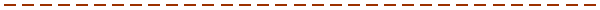 PLANNING / MARKETING PROFESSIONALTalented, creative & profit driven professional offering experience of 21 years (including 19 years in advertising) in Sales & Marketing, Promotions, Media Planning, Market Research, Client Servicing, Talent Acquisition, Advertising, Market Intelligence/ Competition Analysis, Training & Development and Strategic Management. Currently working as Senior Media Planner with Shadow Media & PR Services, Jeddah. High caliber in creating, developing & executing innovative business development plans & strategies together with designing, consolidating & improving organizational processesProven acumen to liaise with key decision makers and top management while understanding critical business drivers in multiple market and industries. Expertise in Advertising, Promotion, Strategy Formulation, Business Planning & Implementation, Product Selling, New Marketing Initiatives to maximize Business Profitability.Target and achievement oriented with an ability to take up challenges and perform in changing work environs. Demonstrated ability to motivate staff to maximum productivity and control costs through the most effective uses of manpower and available resourcesProfessional FortePossess the required expertise to oversee all aspects of an event from anchoring, anticipating and fulfilling a range of client needs, providing not only functional but creative solutions to briefs and delivering superior customer service.Adept at conducting market research with expertise in marketing. Enabling clients to maximize impact of marketing campaigns through the use of a range of media. Ensure the campaigns reach target audiences as effectively as possible, combining creative thinking with factual analysis to develop appropriate strategiesExposure to a variety of clients from diverse backgrounds and recognition from past and previous employers for successful maintenance of international standards and utmost commitment to workPROFESSIONAL EXPERIENCESHADOW MEDIA & PR SERVICES, JEDDAHSenior Media Planner; Since February 2012Strategically plan & implement the systems, policies & procedures to initiate and control finance, projected towards organizational goals to maximize profitability and generate revenueMulti-task as management consulting, business development and client handling across most of our service portfolio with excellent leadership, management oral/written communication, interpersonal, intuitive and analysis skills.Progressively worked for award-winning management consultancy and clients like Sony Mobiles, The Body Shop, LG A/C, Ariston, Bissell, Midea Home Appliances, Maserati, Volvo, Cherry, Jaguar, Porsche, Tata, Hyundai, Chevrolet, GMC, Chillis Restaurant, Nabil Food Products (frozen), Al Magrabi Eye Hospital, Bvlgary, Yessayan Jewelry, Bravo, Elaj Medical Centre, Bugshan Perfumes, Ajmal Perfumes, Wall Street Institutes, Fakieh Chicken, Safwa furniture, Greens etc.Coordinate with senior management for defining business strategies & growth plans to achieve high levels of profitability, productivity & efficiency. Consistent record of delivering results in growth, revenue, performance, etc.Enhance revenues, develop profitable & productive business relationships, coordinate with decision-makers, build an extensive client base, and market development; distinction of accomplishing multi-fold revenue increaseDeal with complex business challenges involving high-stake decisions using experience-backed judgment, strong work ethics and irreproachable integrity. Analyze the marketing trends and tracking competitors’ activities and provide valuable inputs for product enhancement and fine tuning sales & marketing strategies.  MEDIA EDGE CIA, JEDDAHSenior Executive (Planning); January 2006 – January 2012Involved in Strategic Planning, Media Scheduling, Media Bookings (Newspaper, Magazine, TV, Radio, Outdoor), Negotiations etc.Evolved market segmentation & penetration strategies to achieve targets & identifying key/institutional accounts and strategically secure visibility.Worked with brands like Nissan Motors, Infiniti, Gulf Air, Mouawad Jewelry, Singapore Airlines, Yessayan Jewelry, Sony Mobile, Saudi Electricity Co, Saudi Arabian Airlines, Al Magrabi Eye Hospital, Iqarat Real Estate Co., Petro Rabigh, Bvlgary, Porsche, Bugshan perfumes, Sabic - Hadeed, Manazel Haramain, Casio, Fine Tissues, Al Khayala, Wall Street Institutes, Mobily, Jenan Properties, Kia Motors etc.Provided briefs and liaison with activation and creative agencies to develop marketing campaigns. Built four pillars of brand activation into the positioning and belief of the business – Planning, Reach, Execution & MeasurabilityINTERMARKETS ADVERTISING, JEDDAHMedia Assistant/Coordinator; December 1996 – December 2005CGS Co., JEDDAHSecretary/Store Assistant; September 1995 – October 1996AL RASHIDY TRADING EST., JEDDAHSecretary; May 1994 – August 1995PAM-PAC M/C LTD, PUNEStore Assistant; January 1991 – January 1994D’RONA ROHITRA PVT. CO, PUNEStore Assistant/Secretary; March 1990 – December 1990EDUCATIONAL CREDENTIALSB. Com 1989Mahatma Gandhi University Kottayam10+2 1986Mahatma Gandhi University, KottayamSSLC 1983Kerala State BoardTechnical SkillsMicro Soft Excel, Word & Power Point, Dbase III+, Lotus 123 Programming, Neosys & Dolphin Media SoftwareAdditional QualificationsDiploma in Computerized Financial Accounting from Datapro Consultancy Services, Pune, India Higher Grade Certificate in typewriting – English from Govt. Technical Examination, Kerala (Typing Speed: 40 W.P.M.)Date of Birth: 25th April 1968Languages Known: English, Hindi, Malayalam & ArabicReferences: Available on RequestProfessional skillsPersonal skillsMarketing Operations Articulate and Assertive  Strategy and Alliances Competitive attitudeAdvertising Managing & Leading people  Media Planning Able to think around problemsClient Relationship ManagementA rigorous and logical thinkerOffice Administration  Creative ideas Strategic PlanningResult oriented